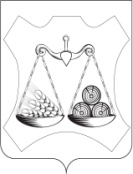 АДМИНИСТРАЦИЯ СЛОБОДСКОГО МУНИЦИПАЛЬНОГО РАЙОНАКИРОВСКОЙ ОБЛАСТИПОСТАНОВЛЕНИЕг. Слободской	В соответствии с Порядком разработки, реализации и оценки эффективности реализации муниципальных программ Слободского района, утверждённым постановлением администрации Слободского района  от 02.08.2016 № 1043, решениями Слободской районной Думы от 24.03.2022 №8/75, от 27.05.2022 №10/92 «О внесении изменений в решение районной Думы от 20.12.2021 № 5/38 «Об утверждении бюджета Слободского района на 2022 год и плановый период 2023 и 2024 годов», Администрация Слободского района ПОСТАНОВЛЯЕТ:		1. Внести в муниципальную Программу «Развитие образования в Слободском районе» на 2020-2025 годы (далее - Программа), утверждённую постановлением администрации Слободского района от 18.11.2019 № 1898 следующие изменения и дополнения:	1.1. Паспорт Программы утвердить в новой редакции согласно приложению №1. 1.1.1. Раздел 5 «Обоснование ресурсного обеспечения муниципальной Программы» изложить в новой редакции согласно приложению № 2. 21.2. В Подпрограмму «Развитие дошкольного образования» внести следующие изменения и дополнения:1.2.1. Паспорт Подпрограммы утвердить в новой редакции согласно приложению №3.1.2.2. Раздел 5 «Обоснование ресурсного обеспечения Подпрограммы» изложить в новой редакции согласно приложению № 4. 	1.3. В Подпрограмму «Развитие общего образования» внести следующие изменения:1.3.1. Паспорт Подпрограммы утвердить в новой редакции согласно приложению №5. 1.3.2. Раздел 5 «Обоснование ресурсного обеспечения Подпрограммы» изложить в новой редакции согласно приложению № 6. 	1.4. В Подпрограмму «Развитие дополнительного образования детей» внести следующие изменения:1.4.1. Паспорт Подпрограммы утвердить в новой редакции согласно приложению №7.1.4.2. Раздел 5 «Обоснование ресурсного обеспечения Подпрограммы» изложить в новой редакции согласно приложению № 8. 		1.5. В Подпрограмму «Развитие кадрового потенциала системы образования Слободского района» внести следующие изменения:1.5.1. Паспорт Подпрограммы утвердить в новой редакции согласно приложению № 9.1.5.2. Раздел 5 «Обоснование ресурсного обеспечения Подпрограммы» изложить в новой редакции согласно приложению № 10. 3. Утвердить План по реализации муниципальной программы «Развитие образования в Слободском районе» на 2022 год согласно приложению № 11.4. Опубликовать настоящее постановление в информационном бюллетене органов местного самоуправления Слободского района Кировской области и информационно-телекоммуникационной сети «Интернет».35.  Контроль за исполнением постановления возложить на начальника управления образования Слободского района Гусеву Е.В.4ПАСПОРТмуниципальной Программы «Развитие образованияв Слободском районе» на 2020-2025  годыРаздел 5 «Обоснование ресурсного обеспечения муниципальной Программы»Финансовое обеспечение реализации муниципальной программы осуществляется за счет средств федерального бюджета, областного бюджета, районного бюджета.Объем финансирования муниципальной программы по основным направлениям финансирования представлен в таблице 1.Таблица 1ПЕРЕЧЕНЬмероприятий муниципальной целевой Программы«Развитие образования в Слободском районе»на 2020-2025 годыСредства областного  и федерального бюджета привлекаются на основании соглашений с министерством образования Кировской области.Объем ежегодных расходов, связанных с финансовым обеспечением Программы за счет районного бюджета, устанавливается решением Думы о районном бюджете на очередной финансовый год (очередной финансовый год и плановый период).Объемы финансирования мероприятий Программы могут изменяться в зависимости от возможностей бюджетов и результатов оценки эффективности реализации Программы.Паспорт подпрограммы«Развитие дошкольного образования в Слободском районе»5. Обоснование ресурсного обеспечения ПодпрограммыФинансовое обеспечение реализации Подпрограммы осуществляется за счет средств областного и районного бюджетов.Объем финансирования муниципальной Подпрограммы по основным направлениям финансирования представлен в таблице 2.Таблица 2ПЕРЕЧЕНЬмероприятий подпрограммы«Развитие дошкольного образования»на 2020-2025 годыСредства областного бюджета привлекаются на основании соглашений с министерством образования Кировской области.Объем ежегодных расходов, связанных с финансовым обеспечением Подпрограммы за счет районного бюджета, устанавливается решением Думы о районном бюджете на очередной финансовый год (очередной финансовый год и плановый период).Объемы финансирования мероприятий Подпрограммы могут изменяться в зависимости от возможностей бюджетов и результатов оценки эффективности реализации Подпрограммы. Паспорт Подпрограммы«Развитие  общего  образования в Слободском районе»5. Обоснование ресурсного обеспечения ПодпрограммыФинансовое обеспечение реализации Подпрограммы осуществляется за счет средств федерального, областного и районного бюджетов.Объем финансирования муниципальной Подпрограммы по основным направлениям финансирования представлен в таблице 3.Таблица 3ПЕРЕЧЕНЬмероприятий подпрограммы«Развитие общего образования в Слободском районе»на 2020-2025 годыСредства областного и федерального бюджета привлекаются на основании соглашений с министерством образования Кировской области.Объем ежегодных расходов, связанных с финансовым обеспечением Подпрограммы за счет районного бюджета, устанавливается решением Думы о районном бюджете на очередной финансовый год (очередной финансовый год и плановый период).Объемы финансирования мероприятий Подпрограммы могут изменяться в зависимости от возможностей бюджетов и результатов оценки эффективности реализации ПодпрограммыПаспорт подпрограммы«Развитие дополнительного образования детей»5. Обоснование ресурсного обеспечения ПодпрограммыФинансовое обеспечение реализации Подпрограммы осуществляется за счет средств районного  и областного бюджета.Объем финансирования муниципальной подпрограммы по основным направлениям финансирования представлен в таблице 4.Таблица 4ПЕРЕЧЕНЬмероприятий Подпрограммы«Развитие дополнительного образования детей» на 2020-2025 годыСредства областного бюджета привлекаются на основании соглашений с министерством образования Кировской области.Объем ежегодных расходов, связанных с финансовым обеспечением Подпрограммы за счет районного бюджета, устанавливается решением Думы о районном бюджете на очередной финансовый год (очередной финансовый год и плановый период).Объемы финансирования мероприятий Подпрограммы могут изменяться в зависимости от возможностей бюджетов и результатов оценки эффективности реализации Подпрограммы.Паспорт Подпрограммы«Развитие кадрового потенциала системы образования Слободского района»5. Обоснование ресурсного обеспечения Подпрограммы Финансовое обеспечение реализации Подпрограммы осуществляется за счет средств областного бюджета.Объем финансирования муниципальной подпрограммы по основным направлениям финансирования представлен в таблице 6.Таблица 6ПЕРЕЧЕНЬмероприятий Подпрограммы«Развитие кадрового потенциала системы образования Слободского района»на 2020-2025 годыСредства областного бюджета привлекаются на основании соглашений с министерством образования Кировской области.Объем ежегодных расходов, связанных с финансовым обеспечением Подпрограммы за счет районного бюджета, устанавливается решением Думы о районном бюджете на очередной финансовый год (очередной финансовый год и плановый период).Объемы финансирования мероприятий Подпрограммы могут изменяться в зависимости от возможностей бюджетов и результатов оценки эффективности реализации Подпрограммы.План по реализации муниципальной программы «Развитие образования в Слободском районе» на 2022 год15.06.2022№  670О внесении изменений и дополнений в постановление администрации Слободского района от 18.11.2019 № 1898Первый заместитель главы администрации Слободского районаА.И. КостылевПОДГОТОВЛЕНОПОДГОТОВЛЕНОПОДГОТОВЛЕНОЗаведующий МКУ РМК Слободского  района И.Р. Кощеева И.Р. КощееваСОГЛАСОВАНОЗаместитель главы администрации Слободского района по профилактике правонарушений и социальным вопросам, начальник управления  социального  развития С.В. Зязин С.В. ЗязинЗаместитель главы администрации Слободского района по развитию территорий и имущественно - земельным вопросам, начальник управления экономического развитияО.В. ТатауроваО.В. ТатауроваЗаместитель главы администрации Слободского района, начальник финансового управленияИ.Н. ЗоринаИ.Н. ЗоринаНачальник управления образования администрации Слободского районаЕ.В. ГусеваЕ.В. ГусеваРуководитель МКУ ЦБ управления образованияН.Л. КорбутН.Л. КорбутПредседатель Слободской ТО общероссийского профсоюза образования Л.И. ПерминоваЛ.И. ПерминоваУправляющий деламиЕ.В. ШишкинаЗаместитель начальника управления делами администрации Слободского района, юристН.В. ЧеглаковРазослать:в дело - 2, УО - 1, МКУ ЦБ управления образования - 1, Татаурова О.В. - 1, Чеглаков Н.В. – 1. Всего: 6 экз. Приложение № 1УТВЕРЖДЕНпостановлением администрацииСлободского районаот  15.06.2022 № 670Ответственный исполнитель муниципальной ПрограммыУправление образования администрации Слободского районаСоисполнители муниципальной ПрограммыАдминистрация Слободского района, управление социального развития администрации Слободского района, МКУ РМК, МКУ ЦБ УО, ООНаименование Подпрограмм муниципальной Программы«Развитие дошкольного образования в Слободском районе»;«Развитие общего образования в Слободском районе»;«Развитие дополнительного образования детей»; «Создание условий для социализации детей-сирот и детей, оставшихся без попечения родителей»;«Развитие кадрового потенциала системы образования Слободского района»; «Организация деятельности МКУ РМК Слободского района»;«Организация деятельности МКУ ЦБ УО Слободского района».Цели муниципальнойПрограммы                                 обеспечение доступности качественного образования, соответствующего современным требованиям социально-экономического развития района; создание благоприятных условий для комплексного развития и жизнедеятельности детейЗадачи муниципальнойПрограммы                               развитие муниципальной системы дошкольного образования;развитие муниципальной системы общего образования;развитие муниципальной системы дополнительного образования детей;совершенствование социально - экономических условий для обеспечения равного доступа населения района к качественным услугам дошкольного, общего образования и дополнительного образования детей;создание условий для комплексного развития и жизнедеятельности детей-сирот и детей, оставшихся без попечения родителей, лиц из числа детей-сирот и детей, оставшихся без попечения родителей;развитие системы работы с талантливыми детьми и подростками;оказание мер социальной поддержки педагогическим работникам Слободского района;повышение профессионального уровня педагогов;поддержка процессов реформирования бухгалтерского (бюджетного) учёта, обеспечивающая быстрый централизованный переход на обновлённые условия ведения учёта и формирования отчётности.Целевые  показатели эффективности реализации муниципальнойПрограммы   доступность дошкольного образования для детей в возрасте от 3 до 7 лет;удельный вес лиц, сдавших единый государственный экзамен по обязательным предметам (русскому языку и математике), от числа выпускников, участвовавших в едином государственном экзамене по обязательным предметам (русскому языку и математике);доля детей в возрасте от 5 до 18 лет, получающих дополнительное образование с использованием сертификата дополнительного образования;число детей-сирот и детей, оставшихся без попечения родителей, находящихся на учете в государственном банке данных о детях, оставшихся без попечения родителей;доля педагогических работников, получающих меры социальной поддержки;доля педагогических работников муниципальных общеобразовательных организаций, имеющих высшую квалификационную категорию, в общей численности педагогических работников муниципальных образовательных организаций;отсутствие нецелевого расходования средств бюджетов обслуживаемых учреждений.Срок реализации муниципальнойПрограммы 2020 – 2025 годыОбъемы ассигнованиймуниципальнойПрограммы    Общий объем бюджетных ассигнований на реализацию Программы составляет  2741058,7 тыс. рублей, в том числе по источникам финансирования:средства федерального бюджета -   133114,9 тыс. руб.;средства областного бюджета -    1795977,1 тыс. руб.,средства районного бюджета  -   811966,7 тыс. руб.Ожидаемые конечные   результаты реализации муниципальной
Программы                                      в количественном выражении:к концу  2020 года доступность дошкольного образования для детей в возрасте от 3 до 7 лет составит 100%;к концу 2025 года удельный вес лиц, сдавших единый государственный экзамен по обязательным предметам (русскому языку и математике), от числа выпускников, участвовавших в едином государственном экзамене по обязательным предметам (русскому языку и математике) сохранится на уровне 100%;к концу 2025 года доля детей в возрасте от 5 до 18 лет, получающих дополнительное образование с использованием сертификата дополнительного образования составит 68%.к концу 2025 года число детей-сирот и детей, оставшихся без попечения родителей, находящихся на учете в государственном банке данных о детях, оставшихся без попечения родителей, увеличится до 52 человек;к концу 2025 года доля педагогических работников муниципальных общеобразовательных организаций, получающих меры социальной поддержки, составит 100%;к концу 2025 года доля педагогических работников муниципальных общеобразовательных организаций, имеющих высшую квалификационную категорию, в общей численности педагогических работников муниципальных общеобразовательных организаций сохранится на уровне 25%.в качественном выражении:повысится качество дошкольного, общего, дополнительного образования;повысится мотивация обучающихся и педагогических работников, направленная на достижение высоких результатов обучения; будет усовершенствована система работы с талантливыми детьми и подростками;будут созданы условия для интеграции детей-сирот и детей, оставшихся без попечения родителей, лиц из числа детей-сирот и детей, оставшихся без попечения родителей, в общество;повысится социальный статус педагогов и престиж педагогических профессий;повысится обеспечение  функционирования МКУ ЦБ УО, качество и эффективность работы.Приложение № 2УТВЕРЖДЕНпостановлением администрацииСлободского  районаот  15.06.2022 № 670№п/пНаименование задачи,мероприятияИсточник финансированияОбъем финансирования  (тыс. рублей)Объем финансирования  (тыс. рублей)Объем финансирования  (тыс. рублей)Объем финансирования  (тыс. рублей)Объем финансирования  (тыс. рублей)Объем финансирования  (тыс. рублей)Объем финансирования  (тыс. рублей)№п/пНаименование задачи,мероприятияИсточник финансирования2020 год2021 год2022 год2023 год2024 год2025 годвсего1«Развитие дошкольного образования»итого147350,2161709,0166140,8161565,4160100,6160100,6956966,61«Развитие дошкольного образования»Районный бюджет65525,982567,954114,850893,151969,151969,1357039,91«Развитие дошкольного образования»Областной бюджет81824,379141,1112026,0110672,3108131,5108131,5599926,72«Развитие системы общего образования»итого224923,5255999,8260060,5237289,4238030,0238030,01454333,22«Развитие системы общего образования»Районный бюджет52979,170045,561856,953423,353935,853935,8346176,42«Развитие системы общего образования»Областнойбюджет158425,1161270,8174261,3161584,9161598,6161598,6978739,32«Развитие системы общего образования»Федеральный бюджет13519,324683,523942,322281,222495,622495,6129417,53«Развитие системы дополнительного образования»итого4966,06003,16470,36418,46354,16354,136566,03«Развитие системы дополнительного образования»Районный бюджет3291,03812,56470,36418,46354,16354,132700,43«Развитие системы дополнительного образования»Областной бюджет1675,02190,60,00,00,00,03865,64«Социализация детей-сирот, детей, оставшихся без попечения родителей»итого16349,023373,217771,020134,59892,89892,897413,34«Социализация детей-сирот, детей, оставшихся без попечения родителей»областной бюджет16349,019675,817771,020134,59892,89892,893715,94«Социализация детей-сирот, детей, оставшихся без попечения родителей»федеральный бюджет0,03697,40,00,00,00,03697,45«Развитие кадрового потенциала системы образования Слободского района»итого16429,817915,018198,018970,019729,019729,0110970,85«Развитие кадрового потенциала системы образования Слободского района»Районный бюджет10,00,010,00,00,00,020,05«Развитие кадрового потенциала системы образования Слободского района»Областной бюджет16419,817915,018188,018970,019729,019729,0110950,86«Организация деятельности МКУ РМК Слободского района»итого2383,12954,72853,52849,62849,62849,616740,16«Организация деятельности МКУ РМК Слободского района»Районный бюджет1393,41960,52853,52849,62849,62849,614756,26«Организация деятельности МКУ РМК Слободского района»Областной бюджет989,7994,20,00,00,00,01983,97«Организация деятельности МКУ ЦБ управления образования Слободского района»итого10391,711542,712000,611377,911377,911377,968068,77«Организация деятельности МКУ ЦБ управления образования Слободского района»Районный бюджет7385,87753,712000,611377,911377,911377,961273,87«Организация деятельности МКУ ЦБ управления образования Слободского района»Областной бюджет3005,93789,00,00,00,00,06794,98Всего финансирования из всех источниковитого422793,3479497,5483494,7458605,2448334,0448334,02741058,78Всего финансирования из всех источниковРайонный бюджет130585,2166140,1137306,1124962,3126486,5126486,5811966,78Всего финансирования из всех источниковОбластной бюджет278688,8284976,5322246,3311361,7299351,9299351,91795977,18Всего финансирования из всех источниковФедеральный бюджет13519,328380,923942,322281,222495,622495,6133114,9Приложение № 3УТВЕРЖДЕНпостановлением администрацииСлободского  районаот  15.06.2022 № 670Ответственный исполнитель Подпрограммыуправление образования администрации Слободского районаСоисполнители Подпрограммы Администрация Слободского района, МКУ РМК, МКУ ЦБ УО, ДООЦели Подпрограммы                                 совершенствование социально - экономических условий для обеспечения равного доступа населения района к   качественным услугам дошкольного образования детейЗадачи Подпрограммы                               - обеспечение доступности качественного образования путём строительства, реконструкции, ремонта образовательных  организаций;- формирование образовательной среды в соответствии с новыми трендами развития образования в современном мире;Целевые  показатели эффективности реализации Подпрограммы   удельный вес численности детей в возрасте от 0 до 3 лет, охваченных программами поддержки раннего развития, в общей численности детей соответствующего возраста;доступность дошкольного образования (отношение численности детей 3-7 лет, которым предоставлена возможность получать услуги дошкольного образования, к численности детей в возрасте 3-7 лет, скорректированной на численность детей в возрасте 5-7 лет, обучающихся в школе);охват детей программами дошкольного образования; доля детей в возрасте от одного года до 6 лет, состоящих на учёте для определения в муниципальные дошкольные образовательные учреждения, в общей численности детей в возрасте от одного года до 6 лет;количество введенных новых мест в образовательных организациях, реализующих основную общеобразовательную программу дошкольного образования. Количество муниципальных образовательных организаций, в которых выполнены предписания надзорных органов и здания которых приведены в соответствие с требованиями, предъявляемыми к безопасности в процессе эксплуатации.Срок реализации Подпрограммы 2020-2025 годы. Объемы ассигнованийПодпрограммы    Общий объем бюджетных ассигнований на реализацию Подпрограммы составляет  956966,6 тыс. рублей, в том числе по источникам финансирования:средства областного бюджета -   599926,7 тыс. руб.,средства районного бюджета  -   357039,9 тыс. руб. Ожидаемые конечные   результаты реализации 
Подпрограммыв количественном выражении:к концу 2025 года удельный вес численности детей в возрасте от 0 до 3 лет, охваченных программами поддержки раннего развития, по сравнению с 2019 годом увеличится с 22,3%  до 23%;к концу  2020 года доступность дошкольного образования для детей в возрасте от 3 до 7 лет составит 100%;к концу 2025 года охват детей программами дошкольного образования по сравнению с 2019 годом увеличится с 63,5% до 68,5%;к  концу 2025 года доля детей в возрасте от одного года до 6 лет, состоящих на учёте для определения в муниципальные дошкольные образовательные учреждения, в общей численности детей в возрасте от одного года до 6 лет составит 5,9%;к началу 2020 года будет введено 60 новых мест в образовательных организациях, реализующих основную общеобразовательную программу дошкольного образования; В 2022 году количество муниципальных образовательных организаций, в которых выполнены предписания надзорных органов и здания которых приведены в соответствие с требованиями, предъявляемыми к безопасности в процессе эксплуатации, составит 1;будет развиваться система поддержки раннего развития детей (0-3), семьи, нуждающиеся в поддержке в воспитании детей раннего возраста, будут обеспечены консультационными услугами;повысится качество дошкольного образования детей.Приложение № 4УТВЕРЖДЕНОпостановлением администрацииСлободского  районаот  15.06.2022 № 670№п/пНаименование задачи,мероприятияИсточник финансированияОбъем финансирования (тыс. рублей)Объем финансирования (тыс. рублей)Объем финансирования (тыс. рублей)Объем финансирования (тыс. рублей)Объем финансирования (тыс. рублей)Объем финансирования (тыс. рублей)Объем финансирования (тыс. рублей)№п/пНаименование задачи,мероприятияИсточник финансирования2020 год2021 год2022 год2023 год2024 год2025 годвсего1Развитие дошкольного образованияитого147350,2161709,0166140,8161565,4160100,6160100,6956966,61Развитие дошкольного образованияРайонный бюджет65525,982567,954114,850893,151969,151969,1357039,91Развитие дошкольного образованияОбластной бюджет81824,379141,1112026,0110672,3108131,5108131,5599926,71.1.Сохранение и развитие кадрового потенциала района, в том числеитого105708,0113385,9116256,3116211,7116211,7116211,7683985,31.1.Сохранение и развитие кадрового потенциала района, в том числеРайонный бюджет28011,0039170,29349,6989412434,812434,8111294,41.1.Сохранение и развитие кадрового потенциала района, в том числеОбластной бюджет7769774215,7106906,7106317,7103776,9103776,9572690,91.2Обеспечение учреждений дошкольного образования района услугами связи, транспорта, содержанию имущества, укрепления МТБ, коммунальными услугами и топливомитого40412,046210,447471,343713,042248,242248,2262303,11.2Обеспечение учреждений дошкольного образования района услугами связи, транспорта, содержанию имущества, укрепления МТБ, коммунальными услугами и топливомРайонный бюджет37514,943397,744757,440999,139534,339534,3245737,71.2Обеспечение учреждений дошкольного образования района услугами связи, транспорта, содержанию имущества, укрепления МТБ, коммунальными услугами и топливомОбластной бюджет2897,12812,72713,92713,92713,92713,916565,41.3Начисление и выплата компенсации платы, взимаемой с  родителей (законных представителей) за присмотр и уход за детьми в образовательных организациях, реализующих общеобразовательную программу дошкольного образованияОбластной бюджет1230,22112,71640,71640,71640,71640,79905,71.4.Выполнение предписаний надзорных органов и приведение зданий в соответствие с требованиями, предъявляемыми к безопасности в процессе эксплуатации, в муниципальном казенном дошкольном образовательном учреждении детский сад комбинированного вида № 3  посёлка городского типа Вахруши Слободского района Кировской областиитого772,5772,51.4.Выполнение предписаний надзорных органов и приведение зданий в соответствие с требованиями, предъявляемыми к безопасности в процессе эксплуатации, в муниципальном казенном дошкольном образовательном учреждении детский сад комбинированного вида № 3  посёлка городского типа Вахруши Слободского района Кировской областиРайонный бюджет7,87,81.4.Выполнение предписаний надзорных органов и приведение зданий в соответствие с требованиями, предъявляемыми к безопасности в процессе эксплуатации, в муниципальном казенном дошкольном образовательном учреждении детский сад комбинированного вида № 3  посёлка городского типа Вахруши Слободского района Кировской областиОбластной бюджет764,7764,7Приложение № 5УТВЕРЖДЕНпостановлением администрацииСлободского  районаот  15.06.2022 № 670Ответственный исполнитель Подпрограммыуправление образования администрации Слободского районаСоисполнители ПодпрограммыМКУ РМК, МКУ ЦБ УОЦели Подпрограммы                                 совершенствование социально-экономических условий для обеспечения равного доступа населения района к качественным услугам  общего  образования детейЗадачи Подпрограммы                               - обеспечение доступности качественного образования путём строительства, реконструкции, ремонта образовательных  организаций;- формирование образовательной среды в соответствии с новыми трендами развития образования в современном мире;- содействие профессиональному самоопределению обучающихся с учётом потребностей рынка.Целевые  показатели эффективности реализации Подпрограммы   средняя наполняемость классов в муниципальных общеобразовательных организациях, расположенных в сельских населенных пунктах;численность учащихся муниципальных общеобразовательных организаций, приходящихся на одного учителя;удельный вес лиц, сдавших единый государственный экзамен по обязательным предметам (русскому языку и математике), от числа выпускников, участвовавших в едином государственном экзамене по обязательным предметам (русскому языку и математике);доля общеобразовательных организаций, имеющих доступ к информационно-телекоммуникационной сети «Интернет» (далее – сеть Интернет) со скоростью не ниже 2 Мбит/с;удельный вес численности обучающихся по программам общего образования, участвующих в олимпиадах и конкурсах различного уровня, в общей численности обучающихся по программам общего образования;увеличение доли выпускников 9 и 11 классов в муниципальных общеобразовательных организациях, определившихся в выборе профессии (специальности);увеличение доли муниципальных общеобразовательных организаций, использующих сетевую форму обучения;доля обучающихся в муниципальных общеобразовательных организациях, обучающихся в одну смену;удельный вес численности обучающихся по программам общего образования, участвующих в олимпиадах и конкурсах различного уровня, в общей численности обучающихся по программам общего образования;доля учащихся, обеспеченных бесплатным питанием;Количество муниципальных образовательных организаций, в которых выполнены предписания надзорных органов, и здания которых приведены в соответствие с требованиями, предъявляемыми к безопасности в процессе эксплуатации;Увеличение доли обучающихся, занимающихся физической культурой и спортом во внеурочное время (начальное общее образование) в общем количестве обучающихся, за исключением дошкольного образования.Увеличение доли обучающихся, занимающихся физической культурой и спортом во внеурочное время (основное общее образование) в общем количестве обучающихся, за исключением дошкольного образования.Увеличение доли обучающихся, занимающихся физической культурой и спортом во внеурочное время (среднее общее образование) в общем количестве обучающихся, за исключением дошкольного образования.В общеобразовательных организациях, расположенных в сельской местности и малых городах, обновлена материально-техническая база для занятий детей физической культурой и спортом Благоустройство зданий муниципальных общеобразовательных организаций в целях соблюдения требований к воздушно-тепловому режиму, водоснабжению и канализации.Доля педагогических работников общеобразовательных организаций, получивших вознаграждение за классное руководство, в общей численности педагогических работников такой категории;Доля обучающихся, получающих начальное общее образование в муниципальных образовательных организациях, получающих бесплатное горячее питание, к общему количеству обучающихся, получающих начальное общее образование в муниципальных образовательных организациях.Количество подготовленных образовательных пространств в муниципальных общеобразовательных организациях, на базе которых созданы центры образования естественно-научной и технологической направленности «Точка роста» в рамках федерального проекта «Современная школа» национального проекта «Образование» Сроки реализации Подпрограммы2020 – 2025 годы. Объемы ассигнований ПодпрограммыОбщий объем бюджетных ассигнований на реализацию Подпрограммы составляет  1454333,2 тыс. рублей, в том числе по источникам финансирования:средства федерального бюджета -   129417,5 тыс. руб.,средства областного бюджета -    978739,3 тыс. руб.,средства районного бюджета  -   346176,4 тыс. руб. Ожидаемые конечные результаты реализации  Подпрограммы в количественном выражении:к концу 2025 года средняя наполняемость классов в муниципальных общеобразовательных  организациях, расположенных в сельских населенных пунктах, сохранится на уровне 11,4 человека;к концу 2025 года численность учащихся муниципальных общеобразовательных организаций, приходящихся на одного учителя, сохранится на уровне 10,2 человек;к концу 2025 года удельный вес лиц, сдавших единый государственный экзамен по обязательным предметам (русскому языку и математике), от числа выпускников, участвовавших в едином государственном экзамене по обязательным предметам (русскому языку и математике), сохранится на уровне 100%;к концу 2025 года доля общеобразовательных организаций, имеющих доступ к сети Интернет со скоростью не ниже 2 Мбит/с по сравнению с 2019 годом  возрастет с 44,4%  до 85%;к концу 2025 года увеличение доли выпускников 9 и 11 классов в муниципальных общеобразовательных организациях, определившихся в выборе профессии (специальности) составит 70,5%:к концу 2025 года увеличение доли муниципальных общеобразовательных организаций, использующих сетевую форму обучения, составит 20%:к концу 2025 года доля обучающихся в муниципальных общеобразовательных организациях, обучающихся в одну смену, составит 91,6%.ежегодно удельный вес численности обучающихся по программам общего образования, участвующих в олимпиадах и конкурсах различного уровня, в общей численности обучающихся по программам общего образования, составит 100%;ежегодно доля учащихся 5-11 классов, обеспеченных бесплатным льготным питанием, составит 4,5%;Количество муниципальных образовательных организаций, в которых выполнены предписания надзорных органов, и здания которых приведены в соответствие с требованиями, предъявляемыми к безопасности в процессе эксплуатации, в 2020 году составит 7.В общеобразовательных организациях, расположенных в сельской местности и малых городах, обновлена материально-техническая база для занятий детей физической культурой и спортом – 2 школы в 2020 году, 2 школы в 2021 году, 1 школа в 2022 году В 2020 году количество муниципальных общеобразовательных организаций, в которых проведено благоустройство зданий в целях соблюдения требований к воздушно-тепловому режиму, водоснабжению и канализации, составит 1.В сентябре-декабре 2020 года, в 2021-2025 годах доля педагогических работников общеобразовательных организаций, получивших вознаграждение за классное руководство, в общей численности педагогических работников такой категории, составит 100%.В сентябре-декабре 2020 года, в 2021-2025 годах доля обучающихся, получающих начальное общее образование в муниципальных образовательных организациях, получающих бесплатное горячее питание, к общему количеству обучающихся, получающих начальное общее образование в муниципальных образовательных организациях, составит 100%.В 2021 году количество муниципальных общеобразовательных организаций, на базе которых выполнены мероприятия по подготовке образовательного пространства и созданы центры образования естественно-научной и технологической направленности «Точка роста» в рамках федерального проекта «Современная школа» национального проекта «Образование», составит 1В 2022 году количество подготовленных образовательных пространств в муниципальных общеобразовательных организациях, на базе которых созданы центры образования естественно-научной и технологической направленности «Точка роста» в рамках федерального проекта «Современная школа» национального проекта «Образование, составит 5в качественном выражении:будут созданы  условия для детей, имеющих особые образовательные потребности,  для получения ими  доступных качественных образовательных услуг.Приложение № 6УТВЕРЖДЕНпостановлением администрацииСлободского  районаот  15.06.2022 № 670№п/пНаименование задачи,мероприятияИсточник финансированияОбъем финансирования (тыс. рублей)Объем финансирования (тыс. рублей)Объем финансирования (тыс. рублей)Объем финансирования (тыс. рублей)Объем финансирования (тыс. рублей)Объем финансирования (тыс. рублей)Объем финансирования (тыс. рублей)Объем финансирования (тыс. рублей)№п/пНаименование задачи,мероприятияИсточник финансирования2020 год2021 год2022 год2023 год2024 год2025 годвсего1Развитие  системы  общего образования итого224923,5255999,8260060,5237289,4238030,0238030,01454333,21Развитие  системы  общего образования Районный бюджет52979,170045,561856,953423,353935,853935,8346176,41Развитие  системы  общего образования Областной бюджет158425,1161270,8174261,3161584,9161598,6161598,6978739,31Развитие  системы  общего образования Федеральный бюджет13519,324683,523942,322281,222495,622495,6129417,51.1Сохранение и развитие кадрового потенциала районаитого166573,7174483,5181525,7170271,7170271,7170271,71033398,01.1Сохранение и развитие кадрового потенциала районаРайонный бюджет13022,516736,512157,912042,712042,712042,778045,01.1Сохранение и развитие кадрового потенциала районаОбластной бюджет153551,2157747,0169367,8158229,0158229,0158229,0955353,01.2Обеспечение муниципальных общеобразовательных учреждений района услугами связи, транспорта, содержанию имущества, укрепления МТБ в том числе, коммунальными услугами и топливомитого42567,155115,251473,043187,343697,543697,5279737,61.2Обеспечение муниципальных общеобразовательных учреждений района услугами связи, транспорта, содержанию имущества, укрепления МТБ в том числе, коммунальными услугами и топливомРайонный бюджет38895,152494,848821,440535,741045,941045,9262838,81.2Обеспечение муниципальных общеобразовательных учреждений района услугами связи, транспорта, содержанию имущества, укрепления МТБ в том числе, коммунальными услугами и топливомОбластной бюджет36722620,42651,62651,62651,62651,616898,81.3Мероприятия по выявлению и поддержке одаренных детейРайонный бюджет352125151515126,01.3В том числе комплекс мер по развитию системы профессиональной ориентации и общественно полезной деятельности учащихся в образовательных организациях Слободского районаРайонный бюджет3000003,01.4Мероприятия по организации здорового питанияРайонный бюджет649,66697327427427424276,61.5благоустройство зданий муниципальных общеобразовательных организаций в целях соблюдения требований к воздушно - тепловому режиму, водоснабжению и канализации (МКОУ ООШ п. Сухоборка)итого2414,52414,51.5благоустройство зданий муниципальных общеобразовательных организаций в целях соблюдения требований к воздушно - тепловому режиму, водоснабжению и канализации (МКОУ ООШ п. Сухоборка)федеральный бюджет2179,12179,11.5благоустройство зданий муниципальных общеобразовательных организаций в целях соблюдения требований к воздушно - тепловому режиму, водоснабжению и канализации (МКОУ ООШ п. Сухоборка)областной бюджет114,7114,71.5благоустройство зданий муниципальных общеобразовательных организаций в целях соблюдения требований к воздушно - тепловому режиму, водоснабжению и канализации (МКОУ ООШ п. Сухоборка)районный бюджет120,7120,71.6Выполнение предписаний надзорных органов и приведение зданий в соответствие с требованиями, предъявляемыми к безопасности в процессе эксплуатации, в МКОУ ООШ с. Закаринье, МКОУ СОШ с. Ильинского, МКОУ ООШ д. Салтыки, МКОУ СОШ д. Светозарево, МКОУ СОШ п. Октябрьский, МКОУ СОШ д. Шихово, МКОУ СОШ  д. Денисовыитого727,3727,31.6Выполнение предписаний надзорных органов и приведение зданий в соответствие с требованиями, предъявляемыми к безопасности в процессе эксплуатации, в МКОУ ООШ с. Закаринье, МКОУ СОШ с. Ильинского, МКОУ ООШ д. Салтыки, МКОУ СОШ д. Светозарево, МКОУ СОШ п. Октябрьский, МКОУ СОШ д. Шихово, МКОУ СОШ  д. Денисовыобластной бюджет720,0720,01.6Выполнение предписаний надзорных органов и приведение зданий в соответствие с требованиями, предъявляемыми к безопасности в процессе эксплуатации, в МКОУ ООШ с. Закаринье, МКОУ СОШ с. Ильинского, МКОУ ООШ д. Салтыки, МКОУ СОШ д. Светозарево, МКОУ СОШ п. Октябрьский, МКОУ СОШ д. Шихово, МКОУ СОШ  д. Денисовырайонный бюджет7,37,31.7.1Ремонт спортивного зала МКОУ СОШ д. Денисовы, МКОУ ООШ д. Салтыки, МКОУ СОШ с. Бобино, МКОУ СОШ с. Ильинскогоитого4320,33600,07920,31.7.1Ремонт спортивного зала МКОУ СОШ д. Денисовы, МКОУ ООШ д. Салтыки, МКОУ СОШ с. Бобино, МКОУ СОШ с. Ильинскогофедеральный бюджет3899,03528,47427,41.7.1Ремонт спортивного зала МКОУ СОШ д. Денисовы, МКОУ ООШ д. Салтыки, МКОУ СОШ с. Бобино, МКОУ СОШ с. Ильинскогообластной бюджет205,235,6240,81.7.1Ремонт спортивного зала МКОУ СОШ д. Денисовы, МКОУ ООШ д. Салтыки, МКОУ СОШ с. Бобино, МКОУ СОШ с. Ильинскогорайонный бюджет216,136252,11.7.2Ремонт спортивного зала муниципального казенного общеобразовательного учреждения Озерницкой основной общеобразовательной школы п. Центральный Слободского района Кировской областиитого1300,01300,01.7.2Ремонт спортивного зала муниципального казенного общеобразовательного учреждения Озерницкой основной общеобразовательной школы п. Центральный Слободского района Кировской областифедеральный бюджет1274,11274,11.7.2Ремонт спортивного зала муниципального казенного общеобразовательного учреждения Озерницкой основной общеобразовательной школы п. Центральный Слободского района Кировской областиобластной бюджет12,912,91.7.2Ремонт спортивного зала муниципального казенного общеобразовательного учреждения Озерницкой основной общеобразовательной школы п. Центральный Слободского района Кировской областирайонный бюджет13,013,01.8Реализация мероприятий по организации бесплатного горячего питания обучающихся, получающих начальное общее образование в муниципальных образовательных организацияхитого3272,18503,49202,38786,49016,89016,847797,81.8Реализация мероприятий по организации бесплатного горячего питания обучающихся, получающих начальное общее образование в муниципальных образовательных организацияхфедеральный бюджет3077,37997,48563,5888176,598391,0038391,044596,91.8Реализация мероприятий по организации бесплатного горячего питания обучающихся, получающих начальное общее образование в муниципальных образовательных организацияхобластной бюджет162420,9546,612521,91535,597535,62722,61.8Реализация мероприятий по организации бесплатного горячего питания обучающихся, получающих начальное общее образование в муниципальных образовательных организацияхрайонный бюджет32,885,192,187,990,290,2478,31.9ежемесячное денежное вознаграждение за классное руководство педагогическим работникам муниципальных общеобразовательных организацийитого4363,913157,714104,614104,614104,614104,673940,01.9ежемесячное денежное вознаграждение за классное руководство педагогическим работникам муниципальных общеобразовательных организацийфедеральный бюджет4363,913157,714104,614104,614104,614104,673940,01.10Начисление и выплата компенсации за работу по подготовке и проведению государственной итоговой аттестации по образовательным программам основного общего и среднего общего образования педагогическим работникам муниципальных образовательных организаций, участвующим в проведении указанной государственной итоговой аттестацииобластной бюджет0146,9182,4182,4182,4182,4876,51.11.1МКОУ СОШ с УИОП д. Стулово, на базе которого реализуются мероприятия по подготовке образовательного пространства и создается центр образования естественно-научной и технологической направленности «Точка роста» в рамках федерального проекта «Современная школа» национального проекта «Образование»итого303,1303,11.11.1МКОУ СОШ с УИОП д. Стулово, на базе которого реализуются мероприятия по подготовке образовательного пространства и создается центр образования естественно-научной и технологической направленности «Точка роста» в рамках федерального проекта «Современная школа» национального проекта «Образование»областной бюджет300,0300,01.11.1МКОУ СОШ с УИОП д. Стулово, на базе которого реализуются мероприятия по подготовке образовательного пространства и создается центр образования естественно-научной и технологической направленности «Точка роста» в рамках федерального проекта «Современная школа» национального проекта «Образование»районный бюджет3,13,11.11.2Муниципальное казенное общеобразовательное учреждение средняя общеобразовательная школа с. Бобино Слободского района Кировской области, на базе которого реализуются мероприятия по подготовке образовательного пространства и создается центр образования естественно-научной и технологической направленности «Точка роста» в рамках федерального проекта «Современная школа» национального проекта «Образование»итого303,1303,11.11.2Муниципальное казенное общеобразовательное учреждение средняя общеобразовательная школа с. Бобино Слободского района Кировской области, на базе которого реализуются мероприятия по подготовке образовательного пространства и создается центр образования естественно-научной и технологической направленности «Точка роста» в рамках федерального проекта «Современная школа» национального проекта «Образование»областной бюджет300,0300,01.11.2Муниципальное казенное общеобразовательное учреждение средняя общеобразовательная школа с. Бобино Слободского района Кировской области, на базе которого реализуются мероприятия по подготовке образовательного пространства и создается центр образования естественно-научной и технологической направленности «Точка роста» в рамках федерального проекта «Современная школа» национального проекта «Образование»районный бюджет3,13,11.11.3Муниципальное казенное общеобразовательное учреждение средняя общеобразовательная школа д. Денисовы Слободского района Кировской области, на базе которого реализуются мероприятия по подготовке образовательного пространства и создается центр образования естественно-научной и технологической направленности «Точка роста» в рамках федерального проекта «Современная школа» национального проекта «Образование»итого303,1303,11.11.3Муниципальное казенное общеобразовательное учреждение средняя общеобразовательная школа д. Денисовы Слободского района Кировской области, на базе которого реализуются мероприятия по подготовке образовательного пространства и создается центр образования естественно-научной и технологической направленности «Точка роста» в рамках федерального проекта «Современная школа» национального проекта «Образование»областной бюджет300,0300,01.11.3Муниципальное казенное общеобразовательное учреждение средняя общеобразовательная школа д. Денисовы Слободского района Кировской области, на базе которого реализуются мероприятия по подготовке образовательного пространства и создается центр образования естественно-научной и технологической направленности «Точка роста» в рамках федерального проекта «Современная школа» национального проекта «Образование»районный бюджет3,13,11.11.4Муниципальное казенное общеобразовательное учреждение средняя общеобразовательная школа п. Октябрьский Слободского района Кировской области, на базе которого реализуются мероприятия по подготовке образовательного пространства и создается центр образования естественно-научной и технологической направленности «Точка роста» в рамках федерального проекта «Современная школа» национального проекта «Образование»итого303,1303,11.11.4Муниципальное казенное общеобразовательное учреждение средняя общеобразовательная школа п. Октябрьский Слободского района Кировской области, на базе которого реализуются мероприятия по подготовке образовательного пространства и создается центр образования естественно-научной и технологической направленности «Точка роста» в рамках федерального проекта «Современная школа» национального проекта «Образование»областной бюджет300,0300,01.11.4Муниципальное казенное общеобразовательное учреждение средняя общеобразовательная школа п. Октябрьский Слободского района Кировской области, на базе которого реализуются мероприятия по подготовке образовательного пространства и создается центр образования естественно-научной и технологической направленности «Точка роста» в рамках федерального проекта «Современная школа» национального проекта «Образование»районный бюджет3,13,11.11.5Муниципальное казенное общеобразовательное учреждение средняя общеобразовательная школа с. Шестаково Слободского района Кировской области, на базе которого реализуются мероприятия по подготовке образовательного пространства и создается центр образования естественно-научной и технологической направленности «Точка роста» в рамках федерального проекта «Современная школа» национального проекта «Образование»итого303,1303,11.11.5Муниципальное казенное общеобразовательное учреждение средняя общеобразовательная школа с. Шестаково Слободского района Кировской области, на базе которого реализуются мероприятия по подготовке образовательного пространства и создается центр образования естественно-научной и технологической направленности «Точка роста» в рамках федерального проекта «Современная школа» национального проекта «Образование»областной бюджет300,0300,01.11.5Муниципальное казенное общеобразовательное учреждение средняя общеобразовательная школа с. Шестаково Слободского района Кировской области, на базе которого реализуются мероприятия по подготовке образовательного пространства и создается центр образования естественно-научной и технологической направленности «Точка роста» в рамках федерального проекта «Современная школа» национального проекта «Образование»районный бюджет3,13,11.11.6Муниципальное казенное общеобразовательное учреждение средняя общеобразовательная школа д. Шихово Слободского района Кировской области, на базе которого реализуются мероприятия по подготовке образовательного пространства и создается центр образования естественно-научной и технологической направленности «Точка роста» в рамках федерального проекта «Современная школа» национального проекта «Образование»итого303,1303,11.11.6Муниципальное казенное общеобразовательное учреждение средняя общеобразовательная школа д. Шихово Слободского района Кировской области, на базе которого реализуются мероприятия по подготовке образовательного пространства и создается центр образования естественно-научной и технологической направленности «Точка роста» в рамках федерального проекта «Современная школа» национального проекта «Образование»областной бюджет300,0300,01.11.6Муниципальное казенное общеобразовательное учреждение средняя общеобразовательная школа д. Шихово Слободского района Кировской области, на базе которого реализуются мероприятия по подготовке образовательного пространства и создается центр образования естественно-научной и технологической направленности «Точка роста» в рамках федерального проекта «Современная школа» национального проекта «Образование»районный бюджет3,13,1Приложение № 7УТВЕРЖДЕНпостановлением администрацииСлободского  районаот  15.06.2022 № 670Ответственный исполнитель Подпрограммыуправление образования администрации Слободского районаСоисполнители ПодпрограммыМКУ РМК, МКУ ЦБ УО, ЦВР, управление социального развития администрации Слободского района,Цель Подпрограммысовершенствование социально - экономических условий для обеспечения равного доступа населения района к качественным услугам дополнительного образования детейЗадачи Подпрограммысоздание и реализация финансово-экономических механизмов, обеспечивающих равные возможности каждому жителю района в получении качественного дополнительного образования детей;создание условий обучения и воспитания в соответствии с современными требованиями к образовательному процессу.Целевые показатели эффективности реализации Подпрограммыдоля детей в возрасте от 5 до 18 лет, использующих сертификаты дополнительного образования в статусе сертификатов персонифицированного финансирования;доля детей в возрасте от 5 до 18 лет, получающих дополнительное образование с использованием сертификата дополнительного образования, в статусе сертификатов учета. Сроки реализации Подпрограммы2020 – 2025 годы. Объемы ассигнований ПодпрограммыОбщий объем бюджетных ассигнований на реализацию Подпрограммы составляет  36566,0 тыс. рублей, в том числе по источникам финансирования: средства областного бюджета -    3865,6 тыс. руб.,средства районного бюджета  -    32700,4 тыс. руб.Ожидаемые конечные результаты реализации  Подпрограммы в количественном выражении:к концу 2025 года доля детей в возрасте от 5 до 18 лет, использующих сертификаты дополнительного образования в статусе сертификатов персонифицированного финансирования составит не менее 2%; к концу 2025 года доля детей в возрасте от 5 до 18 лет, получающих дополнительное образование с использованием сертификата дополнительного образования, в статусе сертификатов учета, составит 66%.в качественном выражении:повысится качество  дополнительного образования детей;будет усовершенствована система воспитания и дополнительного образования детей и молодежи.Приложение № 8УТВЕРЖДЕНОпостановлением администрацииСлободского районаот  15.06.2022 № 670№п/пНаименование задачи,мероприятияИсточник финансированияОбъем финансирования      (тыс. рублей)Объем финансирования      (тыс. рублей)Объем финансирования      (тыс. рублей)Объем финансирования      (тыс. рублей)Объем финансирования      (тыс. рублей)Объем финансирования      (тыс. рублей)Объем финансирования      (тыс. рублей)№п/пНаименование задачи,мероприятияИсточник финансирования2020 год2021 год2022 год2023 год2024 год2025 годвсего1Развитие системы дополнительного образования детейитого4966,06003,16470,36418,46354,16354,136566,01Развитие системы дополнительного образования детейРайонный бюджет3291,03812,56470,36418,46354,16354,132700,41Развитие системы дополнительного образования детейОбластной бюджет1675,02190,63865,61.1Сохранение и развитие кадрового потенциала районаитого4401,14918,04913,24913,24913,24913,228971,91.1Сохранение и развитие кадрового потенциала районаРайонный бюджет2726,12727,44913,24913,24913,24913,225106,31.1Сохранение и развитие кадрового потенциала районаОбластной бюджет16752190,63865,61.2Обеспечение учреждений дополнительного образования района услугами связи, транспорта, содержанию имущества, укрепления МТБ, коммунальными услугами и топливомитого564,9777,4513,1461,2461,2461,23239,01.2Обеспечение учреждений дополнительного образования района услугами связи, транспорта, содержанию имущества, укрепления МТБ, коммунальными услугами и топливомРайонный бюджет564,9777,4513,1461,2461,2461,23239,01.3Обеспечение персонифицированного финансирования дополнительного образования детейитого307,71044,01044,0979,7979,74355,11.3Обеспечение персонифицированного финансирования дополнительного образования детейРайонный бюджет307,710441044979,7979,74355,1Приложение № 9УТВЕРЖДЕНпостановлением администрацииСлободского  районаот  15.06.2022 № 670Ответственный исполнитель Подпрограммыуправление образования администрации Слободского районаСоисполнители Подпрограммы Управление социального развития администрации Слободского муниципального района, МКУ РМК, МКУ ЦБ УОЦель Подпрограммыповышение социального статуса педагоговЗадачи ПодпрограммыОказание мер социальной поддержки педагогическим работникам Слободского районаЦелевые показатели эффективности реализации Подпрограммыдоля педагогических работников, получающих меры социальной поддержки;отношение среднемесячной заработной платы педагогических работников муниципальных дошкольных образовательных организаций к среднемесячной заработной плате организаций общего образования в Кировской области;отношение среднемесячной заработной платы педагогических работников муниципальных образовательных организаций общего образования к средней заработной плате в Кировской области;отношение среднемесячной заработной платы педагогических работников муниципальных организаций дополнительного образования детей к средней заработной плате в Кировской области; Сроки реализации Подпрограммы2020 – 2025 годы. Объемы ассигнований ПодпрограммыОбщий объем бюджетных ассигнований на реализацию Подпрограммы составляет  110970,8 тыс. рублей, в том числе по источникам финансирования:средства областного бюджета -   110950,8 тыс. руб.,средства районного бюджета -   20,0 тыс. руб.Ожидаемые конечные результаты реализации  Подпрограммы в количественном выражении:доля педагогических работников, получающих меры социальной поддержки, составит 100%отношение среднемесячной заработной платы педагогических работников муниципальных дошкольных образовательных организаций к среднемесячной заработной плате организаций общего образования в Кировской области составит 100%; отношение среднемесячной заработной платы педагогических работников муниципальных образовательных организаций общего образования к средней заработной плате в Кировской области составит 100%;к концу 2025 года отношение среднемесячной заработной платы педагогических работников муниципальных организаций дополнительного образования детей к средней заработной плате в Кировской области составит 100%;в качественном выражении:повысится социальный статус педагога и престиж педагогических профессийПриложение № 10УТВЕРЖДЕНОпостановлением администрацииСлободского  районаот  15.06.2022 № 670№п/пНаименование задачи,мероприятияНаименование задачи,мероприятияИсточник финансированияОбъем финансирования      (тыс. рублей)Объем финансирования      (тыс. рублей)Объем финансирования      (тыс. рублей)Объем финансирования      (тыс. рублей)Объем финансирования      (тыс. рублей)Объем финансирования      (тыс. рублей)Объем финансирования      (тыс. рублей)№п/пНаименование задачи,мероприятияНаименование задачи,мероприятияИсточник финансирования2020 год2021 год2022 год2023 год2024 год2025 годвсего11Оказание мер социальной поддержки педагогическим работникамитого16429,817915,018198,018970,019729,019729,0110970,811Оказание мер социальной поддержки педагогическим работникамРайонный бюджет10,010,020,011Оказание мер социальной поддержки педагогическим работникамОбластной бюджет16419,817915,018188,018970,019729,019729,0110950,8Приложение № 11УТВЕРЖДЁНпостановлением администрацииСлободского районаот  15.06.2022 № 670№ п/пНаименование муниципальной программы, отдельного мероприятия, мероприятия, входящего в состав отдельного мероприятияОтветственный исполнитель (Ф.И.О., должность)СрокСрокИсточники финансированияФинансированиена очередной финансовый год, тыс. рублейОжидаемый результат реализации мероприятия муниципальной программы (краткое описание)№ п/пНаименование муниципальной программы, отдельного мероприятия, мероприятия, входящего в состав отдельного мероприятияОтветственный исполнитель (Ф.И.О., должность)начало реализацииокончание реализацииИсточники финансированияФинансированиена очередной финансовый год, тыс. рублейОжидаемый результат реализации мероприятия муниципальной программы (краткое описание)1Муниципальная программа «Развитие образования в Слободском районе» Заведующий МКУ РМК  Кощеева И.Р.20202025всего483494,7Нормальное функционирование всех подведомственных учреждений 1Муниципальная программа «Развитие образования в Слободском районе» Заведующий МКУ РМК  Кощеева И.Р.20202025Районный бюджет137306,1Нормальное функционирование всех подведомственных учреждений 1Муниципальная программа «Развитие образования в Слободском районе» Заведующий МКУ РМК  Кощеева И.Р.20202025Областной бюджет322246,3Нормальное функционирование всех подведомственных учреждений 1Муниципальная программа «Развитие образования в Слободском районе» Заведующий МКУ РМК  Кощеева И.Р.20202025Федеральный бюджет 23942,3Нормальное функционирование всех подведомственных учреждений 2Подпрограмма «Развитие дошкольного образования в Слободском районе» Заведующий МКУ РМК  Кощеева И.Р.20202025всего166140,8Нормальное функционирование всех ДОУ 2Подпрограмма «Развитие дошкольного образования в Слободском районе» Заведующий МКУ РМК  Кощеева И.Р.20202025Районный бюджет54114,8Нормальное функционирование всех ДОУ 2Подпрограмма «Развитие дошкольного образования в Слободском районе» Заведующий МКУ РМК  Кощеева И.Р.20202025Областной бюджет112026,0Нормальное функционирование всех ДОУ 2.1Сохранение и развитие кадрового потенциала Заведующий МКУ РМК  Кощеева И.Р.20202025всего116256,3Выплата заработной платы2.1Сохранение и развитие кадрового потенциала Заведующий МКУ РМК  Кощеева И.Р.20202025Районный бюджет9349,6Выплата заработной платы2.1Сохранение и развитие кадрового потенциала Заведующий МКУ РМК  Кощеева И.Р.20202025Областной бюджет106906,7Выплата заработной платы2.2Обеспечение учреждений дошкольного образования района услугами связи, транспорта, содержанию имущества, укрепления МТБ, коммунальными услугами и топливомЗаведующий МКУ РМК  Кощеева И.Р.20202025всего47471,3Оплата услуг связи, транспорта, коммунальных услуг согласно заключенным контрактам на год2.2Обеспечение учреждений дошкольного образования района услугами связи, транспорта, содержанию имущества, укрепления МТБ, коммунальными услугами и топливомЗаведующий МКУ РМК  Кощеева И.Р.20202025Районный бюджет44757,4Оплата услуг связи, транспорта, коммунальных услуг согласно заключенным контрактам на год2.2Обеспечение учреждений дошкольного образования района услугами связи, транспорта, содержанию имущества, укрепления МТБ, коммунальными услугами и топливомЗаведующий МКУ РМК  Кощеева И.Р.20202025Областной бюджет2713,9Оплата услуг связи, транспорта, коммунальных услуг согласно заключенным контрактам на год2.3Начисление и выплата компенсации платы, взимаемой с родителей (законных представителей) за присмотр и уход за детьми в ОО, реализующих общеобразовательную программу дошкольного образования Заведующий МКУ РМК  Кощеева И.Р.20202025Всего1640,7Выплата компенсации2.3Начисление и выплата компенсации платы, взимаемой с родителей (законных представителей) за присмотр и уход за детьми в ОО, реализующих общеобразовательную программу дошкольного образования Заведующий МКУ РМК  Кощеева И.Р.20202025Областной бюджет1640,72.4Выполнение предписаний надзорных органов и приведение зданий в соответствие с требованиями, предъявляемыми к безопасности в процессе эксплуатации, в муниципальном казенном дошкольном образовательном учреждении детский сад комбинированного вида № 3  посёлка городского типа  Вахруши Слободского района Кировской областиЗаведующий МКУ РМК  Кощеева И.Р.20202025итого772,5выполнены предписания надзорных органов и здания приведены в соответствие с требованиями, предъявляемыми к безопасности в процессе эксплуатации2.4Выполнение предписаний надзорных органов и приведение зданий в соответствие с требованиями, предъявляемыми к безопасности в процессе эксплуатации, в муниципальном казенном дошкольном образовательном учреждении детский сад комбинированного вида № 3  посёлка городского типа  Вахруши Слободского района Кировской областиЗаведующий МКУ РМК  Кощеева И.Р.20202025Районный бюджет7,8выполнены предписания надзорных органов и здания приведены в соответствие с требованиями, предъявляемыми к безопасности в процессе эксплуатации2.4Выполнение предписаний надзорных органов и приведение зданий в соответствие с требованиями, предъявляемыми к безопасности в процессе эксплуатации, в муниципальном казенном дошкольном образовательном учреждении детский сад комбинированного вида № 3  посёлка городского типа  Вахруши Слободского района Кировской областиЗаведующий МКУ РМК  Кощеева И.Р.20202025Областной бюджет764,7выполнены предписания надзорных органов и здания приведены в соответствие с требованиями, предъявляемыми к безопасности в процессе эксплуатации2.4Выполнение предписаний надзорных органов и приведение зданий в соответствие с требованиями, предъявляемыми к безопасности в процессе эксплуатации, в муниципальном казенном дошкольном образовательном учреждении детский сад комбинированного вида № 3  посёлка городского типа  Вахруши Слободского района Кировской областиЗаведующий МКУ РМК  Кощеева И.Р.20202025выполнены предписания надзорных органов и здания приведены в соответствие с требованиями, предъявляемыми к безопасности в процессе эксплуатации3Подпрограмма «Развитие общего образования в Слободском районе» Заведующий МКУ РМК  Кощеева И.Р.20202025всего260060,5Нормальное функционирование всех общеобразовательных учреждений 3Подпрограмма «Развитие общего образования в Слободском районе» Заведующий МКУ РМК  Кощеева И.Р.20202025Районный бюджет61856,9Нормальное функционирование всех общеобразовательных учреждений 3Подпрограмма «Развитие общего образования в Слободском районе» Заведующий МКУ РМК  Кощеева И.Р.20202025Областной бюджет174261,3Нормальное функционирование всех общеобразовательных учреждений 3Подпрограмма «Развитие общего образования в Слободском районе» Заведующий МКУ РМК  Кощеева И.Р.20202025Федеральный бюджет23942,3Нормальное функционирование всех общеобразовательных учреждений 3.1Сохранение и развитие кадрового потенциала района Заведующий МКУ РМК  Кощеева И.Р.20202025всего181525,7Выплата заработной платы 3.1Сохранение и развитие кадрового потенциала района Заведующий МКУ РМК  Кощеева И.Р.20202025Районный бюджет12157,9Выплата заработной платы 3.1Сохранение и развитие кадрового потенциала района Заведующий МКУ РМК  Кощеева И.Р.20202025Областной бюджет169367,8Выплата заработной платы 3.2Обеспечение муниципальных общеобразовательных учреждений услугами связи, транспорта, содержанию имущества, укрепления МТБ, коммунальными услугами, топливом Заведующий МКУ РМК  Кощеева И.Р.20202025всего51473,0Оплата услуг связи, транспорта, коммунальных услуг согласно заключенным контрактам на год3.2Обеспечение муниципальных общеобразовательных учреждений услугами связи, транспорта, содержанию имущества, укрепления МТБ, коммунальными услугами, топливом Заведующий МКУ РМК  Кощеева И.Р.20202025Районный бюджет48821,4Оплата услуг связи, транспорта, коммунальных услуг согласно заключенным контрактам на год3.2Обеспечение муниципальных общеобразовательных учреждений услугами связи, транспорта, содержанию имущества, укрепления МТБ, коммунальными услугами, топливом Заведующий МКУ РМК  Кощеева И.Р.20202025Областной бюджет2651,6Оплата услуг связи, транспорта, коммунальных услуг согласно заключенным контрактам на год3.3Мероприятия по поддержке и выявлению одаренных детейЗаведующий МКУ РМК  Кощеева И.Р.20202025всего253.3Мероприятия по поддержке и выявлению одаренных детейЗаведующий МКУ РМК  Кощеева И.Р.20202025Районный  бюджет253.4Ремонт спортивного зала муниципального казенного общеобразовательного учреждения Озерницкой основной  общеобразовательной школы п. Центральный Слободского района Кировской областиЗаведующий МКУ РМК  Кощеева И.Р.20202025всего1300,0В общеобразовательных организациях, расположенных в сельской местности и малых городах, обновлена материально-техническая база для занятий детей физической культурой и спортом3.4Ремонт спортивного зала муниципального казенного общеобразовательного учреждения Озерницкой основной  общеобразовательной школы п. Центральный Слободского района Кировской областиЗаведующий МКУ РМК  Кощеева И.Р.20202025Районный бюджет13,0В общеобразовательных организациях, расположенных в сельской местности и малых городах, обновлена материально-техническая база для занятий детей физической культурой и спортом3.4Ремонт спортивного зала муниципального казенного общеобразовательного учреждения Озерницкой основной  общеобразовательной школы п. Центральный Слободского района Кировской областиЗаведующий МКУ РМК  Кощеева И.Р.20202025Областной бюджет12,9В общеобразовательных организациях, расположенных в сельской местности и малых городах, обновлена материально-техническая база для занятий детей физической культурой и спортом3.4Ремонт спортивного зала муниципального казенного общеобразовательного учреждения Озерницкой основной  общеобразовательной школы п. Центральный Слободского района Кировской областиЗаведующий МКУ РМК  Кощеева И.Р.20202025Федеральный бюджет 1274,1В общеобразовательных организациях, расположенных в сельской местности и малых городах, обновлена материально-техническая база для занятий детей физической культурой и спортом3.5Мероприятия по организации здорового питания Заведующий МКУ РМК  Кощеева И.Р.20202025всего732Оплата питания учащихся льготных категорий3.5Мероприятия по организации здорового питания Заведующий МКУ РМК  Кощеева И.Р.20202025Районный  бюджет732Оплата питания учащихся льготных категорий3.6ежемесячное денежное вознаграждение за классное руководство педагогическим работникам муниципальных общеобразовательных организацийЗаведующий МКУ РМК  Кощеева И.Р.20202025Всего 14104,6Выплата заработной платы 3.6ежемесячное денежное вознаграждение за классное руководство педагогическим работникам муниципальных общеобразовательных организацийЗаведующий МКУ РМК  Кощеева И.Р.20202025федеральный бюджет14104,6Выплата заработной платы 3.7организация бесплатного горячего питания обучающихся, получающих начальное общее образование в муниципальных образовательных организацияхЗаведующий МКУ РМК  Кощеева И.Р.20202025всего9202,3Оплата питания обучающихся, получающих начальное общее образование в муниципальных образовательных организациях3.7организация бесплатного горячего питания обучающихся, получающих начальное общее образование в муниципальных образовательных организацияхЗаведующий МКУ РМК  Кощеева И.Р.20202025Районный бюджет92,1Оплата питания обучающихся, получающих начальное общее образование в муниципальных образовательных организациях3.7организация бесплатного горячего питания обучающихся, получающих начальное общее образование в муниципальных образовательных организацияхЗаведующий МКУ РМК  Кощеева И.Р.20202025Областной бюджет546,612Оплата питания обучающихся, получающих начальное общее образование в муниципальных образовательных организациях3.7организация бесплатного горячего питания обучающихся, получающих начальное общее образование в муниципальных образовательных организацияхЗаведующий МКУ РМК  Кощеева И.Р.20202025Федеральный бюджет 8563,588Оплата питания обучающихся, получающих начальное общее образование в муниципальных образовательных организациях3.8Начисление и выплата компенсации за работу по подготовке и проведению государственной итоговой аттестации по образовательным программам основного общего и среднего общего образования педагогическим работникам муниципальных образовательных организаций, участвующим в проведении указанной государственной итоговой аттестацииЗаведующий МКУ РМК  Кощеева И.Р.20202025всего182,4Выплата заработной платы 3.8Начисление и выплата компенсации за работу по подготовке и проведению государственной итоговой аттестации по образовательным программам основного общего и среднего общего образования педагогическим работникам муниципальных образовательных организаций, участвующим в проведении указанной государственной итоговой аттестацииЗаведующий МКУ РМК  Кощеева И.Р.20202025Областной бюджет182,4Выплата заработной платы 3.9.1Муниципальное казенное общеобразовательное учреждение средняя общеобразовательная школа с. Бобино Слободского района Кировской области, на базе которого реализуются мероприятия по подготовке образовательного пространства и создается центр образования естественно-научной и технологической направленности «Точка роста» в рамках федерального проекта «Современная школа» национального проекта «Образование»Заведующий МКУ РМК  Кощеева И.Р.20202025всего303,1Реализация мероприятий по подготовке образовательного пространства и создание центра образования естественно-научной и технологической направленности «Точка роста» в рамках федерального проекта «Современная школа» национального проекта «Образование»3.9.1Муниципальное казенное общеобразовательное учреждение средняя общеобразовательная школа с. Бобино Слободского района Кировской области, на базе которого реализуются мероприятия по подготовке образовательного пространства и создается центр образования естественно-научной и технологической направленности «Точка роста» в рамках федерального проекта «Современная школа» национального проекта «Образование»Заведующий МКУ РМК  Кощеева И.Р.20202025Районный бюджет3,1Реализация мероприятий по подготовке образовательного пространства и создание центра образования естественно-научной и технологической направленности «Точка роста» в рамках федерального проекта «Современная школа» национального проекта «Образование»3.9.1Муниципальное казенное общеобразовательное учреждение средняя общеобразовательная школа с. Бобино Слободского района Кировской области, на базе которого реализуются мероприятия по подготовке образовательного пространства и создается центр образования естественно-научной и технологической направленности «Точка роста» в рамках федерального проекта «Современная школа» национального проекта «Образование»Заведующий МКУ РМК  Кощеева И.Р.20202025Областной бюджет300,0Реализация мероприятий по подготовке образовательного пространства и создание центра образования естественно-научной и технологической направленности «Точка роста» в рамках федерального проекта «Современная школа» национального проекта «Образование»3.9.1Муниципальное казенное общеобразовательное учреждение средняя общеобразовательная школа с. Бобино Слободского района Кировской области, на базе которого реализуются мероприятия по подготовке образовательного пространства и создается центр образования естественно-научной и технологической направленности «Точка роста» в рамках федерального проекта «Современная школа» национального проекта «Образование»Заведующий МКУ РМК  Кощеева И.Р.20202025Реализация мероприятий по подготовке образовательного пространства и создание центра образования естественно-научной и технологической направленности «Точка роста» в рамках федерального проекта «Современная школа» национального проекта «Образование»3.9.2Муниципальное казенное общеобразовательное учреждение средняя общеобразовательная школа д. Денисовы Слободского района Кировской области, на базе которого реализуются мероприятия по подготовке образовательного пространства и создается центр образования естественно-научной и технологической направленности «Точка роста» в рамках федерального проекта «Современная школа» национального проекта «Образование»Заведующий МКУ РМК  Кощеева И.Р.20202025всего303,1Реализация мероприятий по подготовке образовательного пространства и создание центра образования естественно-научной и технологической направленности «Точка роста» в рамках федерального проекта «Современная школа» национального проекта «Образование»3.9.2Муниципальное казенное общеобразовательное учреждение средняя общеобразовательная школа д. Денисовы Слободского района Кировской области, на базе которого реализуются мероприятия по подготовке образовательного пространства и создается центр образования естественно-научной и технологической направленности «Точка роста» в рамках федерального проекта «Современная школа» национального проекта «Образование»Заведующий МКУ РМК  Кощеева И.Р.20202025Районный бюджет3,1Реализация мероприятий по подготовке образовательного пространства и создание центра образования естественно-научной и технологической направленности «Точка роста» в рамках федерального проекта «Современная школа» национального проекта «Образование»3.9.2Муниципальное казенное общеобразовательное учреждение средняя общеобразовательная школа д. Денисовы Слободского района Кировской области, на базе которого реализуются мероприятия по подготовке образовательного пространства и создается центр образования естественно-научной и технологической направленности «Точка роста» в рамках федерального проекта «Современная школа» национального проекта «Образование»Заведующий МКУ РМК  Кощеева И.Р.20202025Областной бюджет300,0Реализация мероприятий по подготовке образовательного пространства и создание центра образования естественно-научной и технологической направленности «Точка роста» в рамках федерального проекта «Современная школа» национального проекта «Образование»3.9.2Муниципальное казенное общеобразовательное учреждение средняя общеобразовательная школа д. Денисовы Слободского района Кировской области, на базе которого реализуются мероприятия по подготовке образовательного пространства и создается центр образования естественно-научной и технологической направленности «Точка роста» в рамках федерального проекта «Современная школа» национального проекта «Образование»Заведующий МКУ РМК  Кощеева И.Р.20202025Реализация мероприятий по подготовке образовательного пространства и создание центра образования естественно-научной и технологической направленности «Точка роста» в рамках федерального проекта «Современная школа» национального проекта «Образование»3.9.3Муниципальное казенное общеобразовательное учреждение средняя общеобразовательная школа п. Октябрьский Слободского района Кировской области, на базе которого реализуются мероприятия по подготовке образовательного пространства и создается центр образования естественно-научной и технологической направленности «Точка роста» в рамках федерального проекта «Современная школа» национального проекта «Образование»Заведующий МКУ РМК  Кощеева И.Р.20202025всего303,1Реализация мероприятий по подготовке образовательного пространства и создание центра образования естественно-научной и технологической направленности «Точка роста» в рамках федерального проекта «Современная школа» национального проекта «Образование»3.9.3Муниципальное казенное общеобразовательное учреждение средняя общеобразовательная школа п. Октябрьский Слободского района Кировской области, на базе которого реализуются мероприятия по подготовке образовательного пространства и создается центр образования естественно-научной и технологической направленности «Точка роста» в рамках федерального проекта «Современная школа» национального проекта «Образование»Заведующий МКУ РМК  Кощеева И.Р.20202025Районный бюджет3,1Реализация мероприятий по подготовке образовательного пространства и создание центра образования естественно-научной и технологической направленности «Точка роста» в рамках федерального проекта «Современная школа» национального проекта «Образование»3.9.3Муниципальное казенное общеобразовательное учреждение средняя общеобразовательная школа п. Октябрьский Слободского района Кировской области, на базе которого реализуются мероприятия по подготовке образовательного пространства и создается центр образования естественно-научной и технологической направленности «Точка роста» в рамках федерального проекта «Современная школа» национального проекта «Образование»Заведующий МКУ РМК  Кощеева И.Р.20202025Областной бюджет300,0Реализация мероприятий по подготовке образовательного пространства и создание центра образования естественно-научной и технологической направленности «Точка роста» в рамках федерального проекта «Современная школа» национального проекта «Образование»3.9.3Муниципальное казенное общеобразовательное учреждение средняя общеобразовательная школа п. Октябрьский Слободского района Кировской области, на базе которого реализуются мероприятия по подготовке образовательного пространства и создается центр образования естественно-научной и технологической направленности «Точка роста» в рамках федерального проекта «Современная школа» национального проекта «Образование»Заведующий МКУ РМК  Кощеева И.Р.20202025Реализация мероприятий по подготовке образовательного пространства и создание центра образования естественно-научной и технологической направленности «Точка роста» в рамках федерального проекта «Современная школа» национального проекта «Образование»3.9.4Муниципальное казенное общеобразовательное учреждение средняя общеобразовательная школа с. Шестаково Слободского района Кировской области, на базе которого реализуются мероприятия по подготовке образовательного пространства и создается центр образования естественно-научной и технологической направленности «Точка роста» в рамках федерального проекта «Современная школа» национального проекта «Образование»Заведующий МКУ РМК  Кощеева И.Р.20202025всего303,1Реализация мероприятий по подготовке образовательного пространства и создание центра образования естественно-научной и технологической направленности «Точка роста» в рамках федерального проекта «Современная школа» национального проекта «Образование»3.9.4Муниципальное казенное общеобразовательное учреждение средняя общеобразовательная школа с. Шестаково Слободского района Кировской области, на базе которого реализуются мероприятия по подготовке образовательного пространства и создается центр образования естественно-научной и технологической направленности «Точка роста» в рамках федерального проекта «Современная школа» национального проекта «Образование»Заведующий МКУ РМК  Кощеева И.Р.20202025Районный бюджет3,1Реализация мероприятий по подготовке образовательного пространства и создание центра образования естественно-научной и технологической направленности «Точка роста» в рамках федерального проекта «Современная школа» национального проекта «Образование»3.9.4Муниципальное казенное общеобразовательное учреждение средняя общеобразовательная школа с. Шестаково Слободского района Кировской области, на базе которого реализуются мероприятия по подготовке образовательного пространства и создается центр образования естественно-научной и технологической направленности «Точка роста» в рамках федерального проекта «Современная школа» национального проекта «Образование»Заведующий МКУ РМК  Кощеева И.Р.20202025Областной бюджет300,0Реализация мероприятий по подготовке образовательного пространства и создание центра образования естественно-научной и технологической направленности «Точка роста» в рамках федерального проекта «Современная школа» национального проекта «Образование»3.9.4Муниципальное казенное общеобразовательное учреждение средняя общеобразовательная школа с. Шестаково Слободского района Кировской области, на базе которого реализуются мероприятия по подготовке образовательного пространства и создается центр образования естественно-научной и технологической направленности «Точка роста» в рамках федерального проекта «Современная школа» национального проекта «Образование»Заведующий МКУ РМК  Кощеева И.Р.20202025Реализация мероприятий по подготовке образовательного пространства и создание центра образования естественно-научной и технологической направленности «Точка роста» в рамках федерального проекта «Современная школа» национального проекта «Образование»3.9.5Муниципальное казенное общеобразовательное учреждение средняя общеобразовательная школа д. Шихово Слободского района Кировской области, на базе которого реализуются мероприятия по подготовке образовательного пространства и создается центр образования естественно-научной и технологической направленности «Точка роста» в рамках федерального проекта «Современная школа» национального проекта «Образование»Заведующий МКУ РМК  Кощеева И.Р.20202025всего303,1Реализация мероприятий по подготовке образовательного пространства и создание центра образования естественно-научной и технологической направленности «Точка роста» в рамках федерального проекта «Современная школа» национального проекта «Образование»3.9.5Муниципальное казенное общеобразовательное учреждение средняя общеобразовательная школа д. Шихово Слободского района Кировской области, на базе которого реализуются мероприятия по подготовке образовательного пространства и создается центр образования естественно-научной и технологической направленности «Точка роста» в рамках федерального проекта «Современная школа» национального проекта «Образование»Заведующий МКУ РМК  Кощеева И.Р.20202025Районный бюджет3,1Реализация мероприятий по подготовке образовательного пространства и создание центра образования естественно-научной и технологической направленности «Точка роста» в рамках федерального проекта «Современная школа» национального проекта «Образование»3.9.5Муниципальное казенное общеобразовательное учреждение средняя общеобразовательная школа д. Шихово Слободского района Кировской области, на базе которого реализуются мероприятия по подготовке образовательного пространства и создается центр образования естественно-научной и технологической направленности «Точка роста» в рамках федерального проекта «Современная школа» национального проекта «Образование»Заведующий МКУ РМК  Кощеева И.Р.20202025Областной бюджет300,0Реализация мероприятий по подготовке образовательного пространства и создание центра образования естественно-научной и технологической направленности «Точка роста» в рамках федерального проекта «Современная школа» национального проекта «Образование»3.9.5Муниципальное казенное общеобразовательное учреждение средняя общеобразовательная школа д. Шихово Слободского района Кировской области, на базе которого реализуются мероприятия по подготовке образовательного пространства и создается центр образования естественно-научной и технологической направленности «Точка роста» в рамках федерального проекта «Современная школа» национального проекта «Образование»Заведующий МКУ РМК  Кощеева И.Р.20202025Реализация мероприятий по подготовке образовательного пространства и создание центра образования естественно-научной и технологической направленности «Точка роста» в рамках федерального проекта «Современная школа» национального проекта «Образование»4Подпрограмма «Развитие дополнительного образования детей» Заведующий МКУ РМК  Кощеева И.Р.20202025всего6470,3Нормальное функционирование МКОУ ДО ЦВР 4Подпрограмма «Развитие дополнительного образования детей» Заведующий МКУ РМК  Кощеева И.Р.20202025Районный бюджет6470,3Нормальное функционирование МКОУ ДО ЦВР 4.1Развитие кадрового потенциала системы образования Слободского района Заведующий МКУ РМК  Кощеева И.Р.20202025всего4913,2Выплата заработной платы 4.1Развитие кадрового потенциала системы образования Слободского района Заведующий МКУ РМК  Кощеева И.Р.20202025Районный бюджет4913,2Выплата заработной платы 4.2Обеспечение МУДО услугами связи, транспорта, содержанию имущества, укрепления МТБ, коммунальными услугами, топливомЗаведующий МКУ РМК  Кощеева И.Р.20202025всего513,1Оплата услуг связи, транспорта, коммунальных услуг согласно заключенным контрактам 4.2Обеспечение МУДО услугами связи, транспорта, содержанию имущества, укрепления МТБ, коммунальными услугами, топливомЗаведующий МКУ РМК  Кощеева И.Р.20202025Районный бюджет513,1Оплата услуг связи, транспорта, коммунальных услуг согласно заключенным контрактам 4.3Обеспечение персонифицированного финансирования дополнительного образования детейЗаведующий МКУ РМК  Кощеева И.Р.20212025всего1044,0предоставление детям именных сертификатов дополнительного образования с возможностью использования в рамках механизмов персонифицированного финансирования4.3Обеспечение персонифицированного финансирования дополнительного образования детейЗаведующий МКУ РМК  Кощеева И.Р.20212025Районный бюджет1044,0предоставление детям именных сертификатов дополнительного образования с возможностью использования в рамках механизмов персонифицированного финансирования5Подпрограмма «Социализация детей-сирот и детей, оставшихся без попечения родителей»Заведующий МКУ РМК  Кощеева И.Р.20202025всего17771,05Подпрограмма «Социализация детей-сирот и детей, оставшихся без попечения родителей»Заведующий МКУ РМК  Кощеева И.Р.20202025Областной бюджет17771,05.1Оказание мер социальной поддержки для детей-сирот и детей, оставшихся без попечения родителейЗаведующий МКУ РМК  Кощеева И.Р.20202025всего9105Выплата пособий, вознаграждений5.1Оказание мер социальной поддержки для детей-сирот и детей, оставшихся без попечения родителейЗаведующий МКУ РМК  Кощеева И.Р.20202025Областной бюджет9105Выплата пособий, вознаграждений5.2Предоставление жилых помещений детям, оставшимся без попечения родителей, и лиц из числа детей-сирот и детей, оставшихся без попечения родителей Заведующий МКУ РМК  Кощеева И.Р.20202025всего8666Приобретение жилья5.2Предоставление жилых помещений детям, оставшимся без попечения родителей, и лиц из числа детей-сирот и детей, оставшихся без попечения родителей Заведующий МКУ РМК  Кощеева И.Р.20202025Областной бюджет8666Приобретение жилья6Подпрограмма «Развитие кадрового потенциала системы образования Слободского района» Заведующий МКУ РМК  Кощеева И.Р.20202025всего18198,0Выплата компенсации расходов на оплату жилых помещений, отопления и электроснабжения6Подпрограмма «Развитие кадрового потенциала системы образования Слободского района» Заведующий МКУ РМК  Кощеева И.Р.20202025Районный  бюджет10,0Выплата компенсации расходов на оплату жилых помещений, отопления и электроснабжения6Подпрограмма «Развитие кадрового потенциала системы образования Слободского района» Заведующий МКУ РМК  Кощеева И.Р.20202025Областной бюджет18188,0Выплата компенсации расходов на оплату жилых помещений, отопления и электроснабжения7Подпрограмма «Организация деятельности МКУ РМК Слободского района» Заведующий МКУ РМК  Кощеева И.Р.20202025всего2853,5Нормальное функционирование МКУ РМК 7Подпрограмма «Организация деятельности МКУ РМК Слободского района» Заведующий МКУ РМК  Кощеева И.Р.20202025Районный  бюджет2853,5Нормальное функционирование МКУ РМК 7.1Обеспечение функционирования МКУ РМК Слободского районаЗаведующий МКУ РМК  Кощеева И.Р.20202025всего2535,5Нормальное функционирование МКУ РМК7.1Обеспечение функционирования МКУ РМК Слободского районаЗаведующий МКУ РМК  Кощеева И.Р.20202025Районный  бюджет2535,5Нормальное функционирование МКУ РМК7.2Укрепление МТБ, коммунальные услугиЗаведующий МКУ РМК  Кощеева И.Р.20202025всего318Оплата согласно заключенным контрактам7.2Укрепление МТБ, коммунальные услугиЗаведующий МКУ РМК  Кощеева И.Р.20202025Районный  бюджет318Оплата согласно заключенным контрактам8Подпрограмма «Организация деятельности МКУ ЦБ УО Слободского района» Заведующий МКУ РМК  Кощеева И.Р.20202025всего12000,6Нормальное функционирование МКУ ЦБ УО 8Подпрограмма «Организация деятельности МКУ ЦБ УО Слободского района» Заведующий МКУ РМК  Кощеева И.Р.20202025Районный  бюджет12000,6Нормальное функционирование МКУ ЦБ УО 8.1Обеспечение функционирования МКУ ЦБ УО Слободского района Заведующий МКУ РМК  Кощеева И.Р.20202025всего11223,8Нормальное функционирование МКУ ЦБ УО8.1Обеспечение функционирования МКУ ЦБ УО Слободского района Заведующий МКУ РМК  Кощеева И.Р.20202025Районный  бюджет11223,8Нормальное функционирование МКУ ЦБ УО8.2Укрепление МТБ, коммунальные услуги Заведующий МКУ РМК  Кощеева И.Р.20202025всего776,8Оплата согласно заключенным контрактам 8.2Укрепление МТБ, коммунальные услуги Заведующий МКУ РМК  Кощеева И.Р.20202025Районный  бюджет776,8Оплата согласно заключенным контрактам 